                               Российская Федерация          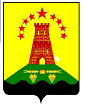 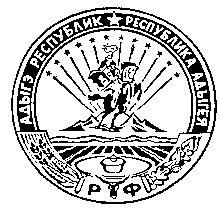                                    Республика Адыгея                            Совет народных депутатов                          муниципального образования                      «Дукмасовское сельское поселение»х. Дукмасов                                                                                                                     21.09.2023                                                                                                                                             № 42Р Е Ш Е Н И Е пятнадцатой сессии пятого созыва Совета народных депутатов   муниципального образования «Дукмасовское сельское поселение»В соответствии с Бюджетным кодексом Российской Федерации от 31.07.1998 № 145-ФЗ, бюджетом муниципального образования «Дукмасовское сельское поселение на 2023 год, Совет народных депутатов муниципального образования «Дукмасовское сельское поселение» Шовгеновского района Республики АдыгеяРЕШИЛ:1. Внести в решение Совета народных депутатов муниципального образования «Дукмасовское сельское поселение» от 15.12.2022 № 21 «Об утверждении бюджета муниципального образования «Дукмасовское сельское поселение» на 2023 год и плановый период 2024-2025 гг. следующие изменения:1.1. Приложения №№ 2,5,7,9,11 изложить в новой редакции, согласно приложению к настоящему Решению.2. Опубликовать настоящее решение на официальном сайте администрации муниципального образования «Дукмасовское сельское поселение» Шовгеновского района Республики Адыгея3. Контроль за выполнением настоящего Решения возложить на главного специалиста администрации муниципального образования «Дукмасовское сельское поселение» Шуову Ирину Кимовну.4. Решение вступает в силу с момента его подписания.Председатель Совета народных депутатовмуниципального образования«Дукмасовское сельское поселение»					               В.А. ПетуховГлава муниципального образования«Дукмасовское сельское поселение»                                                                    В.П. ШикенинПРИЛОЖЕНИЕ к Решению Совета народных депутатов муниципального образования «Дукмасовское сельское поселение» от 21.09.2023 № 42Приложение № 2к Решению от 15.12.2022 № 21Приложение № 5к Решению от 15.12.2022 № 21Приложение № 7 к  Решению от 15.12.2022 № 21Приложение № 9 к  Решению от 15.12.2022 № 21Приложение № 11 к  Решению от 15.12.2022 № 21Источники финансирования дефицита бюджетамуниципального образования «Дукмасовское сельское поселение»	                                                                                                               (тыс.руб.)О внесении изменений и дополнений в решение Совета народных депутатов муниципального образования «Дукмасовское сельское поселение» от 15.12.2022 № 21 «Об утверждении бюджета муниципального образования «Дукмасовское сельское поселение» на 2023 год и плановый период 2024-2025 гг.Поступление доходов по основным источникам в бюджет МО «Дукмасовское сельское поселение» в 2023  годуПоступление доходов по основным источникам в бюджет МО «Дукмасовское сельское поселение» в 2023  годуПоступление доходов по основным источникам в бюджет МО «Дукмасовское сельское поселение» в 2023  годуПоступление доходов по основным источникам в бюджет МО «Дукмасовское сельское поселение» в 2023  году(тыс.руб)Коды БКВиды доходовСуммаВСЕГО ДОХОДОВ12734,72ВСЕГО ДОХОДОВ12734,721 00 00000 00 0000 000Доходы5487,961 01 00000 00 0000 000Налоги на прибыль, доходы911,41 01 02000 01 0000 110Налог на доходы физических лиц911,41 03 00000 00 0000 110Налоги на товары (работы, услуги) реализуемые на территории Российской Федерации1661,641 03 02231 01 0000 110Доходы от уплаты акцизов на дизельное топливо, подлежащие распределению между бюджетами субъектов Российской Федерации и местными бюджетами с учетом установленных дифференцированных нормативов отчислений в местные бюджеты (по нормативам, установленным Федеральным законом о федеральном бюджете в целях формирования дорожных фондов субъектов Российской Федерации)764,831 03 02241 01 0000 110Доходы от уплаты акцизов на моторные масла для дизельных и (или) карбюраторных (инжекторных) двигателей, подлежащие распределению между бюджетами субъектов Российской Федерации и местными бюджетами с учетом установленных дифференцированных нормативов отчислений в местные бюджеты (по нормативам, установленным Федеральным законом о федеральном бюджете в целях формирования дорожных фондов субъектов Российской Федерации)3,751 03 02251 01 0000 110Доходы от уплаты акцизов на автомобильный бензин, подлежащие распределению между бюджетами субъектов Российской Федерации и местными бюджетами с учетом установленных дифференцированных нормативов отчислений в местные бюджеты (по нормативам, установленным Федеральным законом о федеральном бюджете в целях формирования дорожных фондов субъектов Российской Федерации)990,241 03 02261 01 0000 110Доходы от уплаты акцизов на прямогонный бензин, подлежащие распределению между бюджетами субъектов Российской Федерации и местными бюджетами с учетом установленных дифференцированных нормативов отчислений в местные бюджеты (по нормативам, установленным Федеральным законом о федеральном бюджете в целях формирования дорожных фондов субъектов Российской Федерации)-97,181 05 00000 00 0000 000Налоги на совокупный доход970,91 05 03000 01 0000 110Единый сельскохозяйственный налог970,91 06 00000 00 0000 000Налоги на имущество1761,61 06 01000 00 0000 110Налоги на имущество с физических лиц308,61 06 06000 00 0000 110Земельный налог1503,431 11 00000 00 0000 000Доходы от использования имущества, находящегося в государственной и муниципальной собственности1321 11 05000 00 0000 120Доходы о сдачи в аренду имущества, находящегося в гос. и муниципальной собственности132200  00000 00 0000 000БЕЗВОЗМЕЗДНЫЕ ПОСТУПЛЕНИЯ7246,752 02 15001 10 0000 150Дотации бюджетам сельских поселений на выравнивание бюджетной обеспеченности2742,02 02 35118 10 0000 150Субвенции бюджетам сельских поселений на осуществление первичного воинского учета органами местного самоуправления поселений муниципальных и городских округов2962 02 30024 10 0000 150Субвенции бюджетам сельских поселений на выполнение передаваемых полномочий субъектов Российской Федерации332024999910 0000 150Прочие межбюджетные трансферты, передаваемые бюджетам сельских поселений3950,02021999910 0000 150Прочие дотации бюджетам сельских поселений198,0Распределение расходов бюджета муниципального образования«Дукмасовское сельское поселение» на 2023 год  по разделам и подразделам,функциональной классификации расходов бюджетов Российской ФедерацииРаспределение расходов бюджета муниципального образования«Дукмасовское сельское поселение» на 2023 год  по разделам и подразделам,функциональной классификации расходов бюджетов Российской ФедерацииРаспределение расходов бюджета муниципального образования«Дукмасовское сельское поселение» на 2023 год  по разделам и подразделам,функциональной классификации расходов бюджетов Российской ФедерацииРаспределение расходов бюджета муниципального образования«Дукмасовское сельское поселение» на 2023 год  по разделам и подразделам,функциональной классификации расходов бюджетов Российской Федерации                                                                                                          (тыс.руб.)                                                                                                          (тыс.руб.)                                                                                                          (тыс.руб.)                                                                                                          (тыс.руб.)                                                                                                          (тыс.руб.)НаименованиеРЗПРЗСумма на 2023годНаименованиеРЗПРЗСумма на 2023годНаименованиеРЗПРЗСумма на 2023год1347ОБЩЕГОСУДАРСТВЕННЫЕ  ВОПРОСЫ0105200,33Функционирование высшего должностного лица субъекта Российской Федерации и муниципального образования01021202,58Функционирование Правительства Российской Федерации, высших исполнительных органов государственной власти субъектов Российской Федерации, местных администраций01043165,82Другие общегосударственные вопросы170Проведение выборов170Другие общегосударственные вопросы0113831,93Национальная оборона02296Мобилизация и вневойсковая подготовка0203296НАЦИОНАЛЬНАЯ БЕЗОПАСНОСТЬ И ПРАВООХРАНИТЕЛЬНАЯ ДЕЯТЕЛЬНОСТЬ031,00Защита населения и территории от чрезвычайных ситуаций природного и техногенного характера, гражданская оборона03091,00Национальная экономика041661,64Дорожное хозяйство (дорожные фонды)04091661,64Другие вопросы в области национальной экономики04120,0Жилищно - коммунальное хозяйствоО55135,95Мероприятия по благоустройству сельских поселенийО5О35035,95Жилищно - коммунальное хозяйство5589,81Содержание водопровода52589,81СОЦИАЛЬНАЯ  ПОЛИТИКА10280,00Пенсионное обеспечение1001280,00Всего расходов13164,72Распределение ассигнований из бюджета муниципального образованияРаспределение ассигнований из бюджета муниципального образованияРаспределение ассигнований из бюджета муниципального образованияРаспределение ассигнований из бюджета муниципального образованияРаспределение ассигнований из бюджета муниципального образования«Дукмасовское сельское поселение» на 2023 год  целевым статьям и видам расходов«Дукмасовское сельское поселение» на 2023 год  целевым статьям и видам расходов«Дукмасовское сельское поселение» на 2023 год  целевым статьям и видам расходов«Дукмасовское сельское поселение» на 2023 год  целевым статьям и видам расходов«Дукмасовское сельское поселение» на 2023 год  целевым статьям и видам расходов«Дукмасовское сельское поселение» на 2023 год  целевым статьям и видам расходов«Дукмасовское сельское поселение» на 2023 год  целевым статьям и видам расходов(тыс.руб.)НаименованиеЦСВРСумма на 2023 годНаименованиеЦСВРСумма на 2023 годНаименованиеЦСВРСумма на 2023 год1567ОБЩЕГОСУДАРСТВЕННЫЕ  ВОПРОСЫ5200,33Функционирование высшего должностного лица субъекта Российской Федерации и муниципального образования1202,58Функционирование высшего должностного лица муниципального образования6Б100000001202,58Глава муниципального образования6Б60055490100182,28Расходы на выплаты персоналу в целях обеспечения выполнения функций государственными (муниципальными) органами, казенными учреждениями, органами управления государственными внебюджетными фондами6Б100001001001020,3Функционирование Правительства Российской Федерации, высших исполнительных органов государственной власти субъектов Российской Федерации, местных администраций3165,82Реализация функций органов местного самоуправления6Б6005549075,51Реализация функций администрацией муниципального образования6Б6005549075,51Обеспечение функций органами местного самоуправления6Б600034003190,3Расходы на выплаты персоналу в целях обеспечения выполнения функций государственными (муниципальными) органами, казенными учреждениями, органами управления государственными внебюджетными фондами6Б600034001002900,3Закупка товаров, работ и услуг для государственных (муниципальных) нужд6Б60003400200290,0Реализация функций органов местного самоуправления0Проведение выборов в законодательные (представительные) органы МО0Другие общегосударственные вопросы831,93Реализация полномочий в сфере административных правоотношений6Б0006101033Закупка товаров, работ и услуг для государственных (муниципальных) нужд6Б0006101020033
прочие выплаты по обязательствам государства6Б800000000
прочие выплаты6Б800010100
Закупка товаров, работ и услуг для государственных (муниципальных) нужд6Б80005000200572,83Иные бюджетные ассигнования6Б8000500080050,1Иные межбюджетные трансферты6Б800010115000Иные межбюджетные трансферты6Б80000020500176
прочие не программные расходы6Б800010200
Закупка товаров, работ и услуг для государственных (муниципальных) нужд6Б80001020200Иные бюджетные ассигнования6Б800010208000Национальная оборона296Мобилизация и вневойсковая подготовка296Расходы вне муниципальных программ6Б00000000296Расходы за счет межбюджетных трансфертов, передаваемых из федерального бюджета6Б00050000296Осуществление первичного воинского учета на территориях, где отсутствуют военные комиссариаты6Б00051180296расходы на  оплату труда и страховые взносы6Б00051180100296НАЦИОНАЛЬНАЯ БЕЗОПАСНОСТЬ И ПРАВООХРАНИТЕЛЬНАЯ ДЕЯТЕЛЬНОСТЬ1,00Защита населения и территории от чрезвычайных ситуаций природного и техногенного характера, гражданская оборона1,00Расходы вне муниципальных программ6Б700000001,00Защита населения и территории от чрезвычайных ситуаций природного и техногенного характера, гражданская оборона6Б700001001,00Закупка товаров, работ и услуг для государственных (муниципальных) нужд6Б700001002001,00Национальная экономика1661,64Дорожное хозяйство (дорожные фонды)1661,64Реализация иных мероприятий в рамках непрограммных расходов муниципальных органов6Б800000001661,64Дорожные фонды6Б800009001661,64Капитальный ремонт, ремонт и содержание автомобильных дорог общего
 пользования местного значения.  6Б800009101661,64Закупка товаров, работ и услуг для государственных (муниципальных) нужд6Б800009102001661,64Другие вопросы в области национальной экономики0,0Мероприятия по землеустройству и землепользованию6Б800010100,0Закупка товаров, работ и услуг для государственных (муниципальных) нужд6Б800010102000,0Жилищно - коммунальное хозяйство5725,75Мероприятия по благоустройству сельских поселений0,0Содержания Бюджетные инвестиции в объекты капитального строительства государственной (муниципальной) собственности6Б80016000589,81Закупка товаров, работ и услуг для государственных (муниципальных) нужд6Б80016000400589,81Строительство и содержание а/дорог и сооружений на них в границах поселений6Б800120000,0Закупка товаров, работ и услуг для государственных (муниципальных) нужд6Б800120002000,0Озеленение6Б800130000,0Закупка товаров, работ и услуг для государственных (муниципальных) нужд6Б800130002000,0Организация и содержание мест захоронения6Б800140000,0Закупка товаров, работ и услуг для государственных (муниципальных) нужд6Б8001400020080,0Иные бюджетные ассигнования6Б800140008000,0прочие мероприятия по благоустройству6Б800150002002405,95Закупка товаров, работ и услуг для государственных (муниципальных) нужд6Э000603102002650,0Общее образование0Молодежная политика  и оздоровление детей0Реализация молодежной политики6Б800000000Организация работы с молодежью6Б800012000Закупка товаров, работ и услуг для государственных (муниципальных) нужд6Б800012002000СОЦИАЛЬНАЯ  ПОЛИТИКА280,00Пенсионное обеспечение280,00Выплаты к пенсиям, государственных служащих субъектов РФ и муниципальных служащих за выслугу лет6Б10001000280,00Социальное обеспечение и иные выплаты населению6Б10001000300280,00Всего расходов13164,72Ведомственная структура расходов бюджета муниципального образованияВедомственная структура расходов бюджета муниципального образованияВедомственная структура расходов бюджета муниципального образованияВедомственная структура расходов бюджета муниципального образованияВедомственная структура расходов бюджета муниципального образованияВедомственная структура расходов бюджета муниципального образованияВедомственная структура расходов бюджета муниципального образования«Дукмасовское сельское поселение» на 2023 год«Дукмасовское сельское поселение» на 2023 год«Дукмасовское сельское поселение» на 2023 год«Дукмасовское сельское поселение» на 2023 год«Дукмасовское сельское поселение» на 2023 год«Дукмасовское сельское поселение» на 2023 год«Дукмасовское сельское поселение» на 2023 год(тыс.руб.)НаименованиеКБКРЗПРЗЦСВРСумма на 2023 годНаименованиеКБКРЗПРЗЦСВРСумма на 2023 годНаименованиеКБКРЗПРЗЦСВРСумма на 2023 год134567ОБЩЕГОСУДАРСТВЕННЫЕ  ВОПРОСЫ779015200,33Функционирование высшего должностного лица субъекта Российской Федерации и муниципального образования77901021020,3Функционирование высшего должностного лица муниципального образования77901026Б10000000 1001020,3Глава муниципального образования77901026Б60055490182,28Расходы на выплаты персоналу в целях обеспечения выполнения функций государственными (муниципальными) органами, казенными учреждениями, органами управления государственными внебюджетными фондами77901026Б60055490100182,28Функционирование Правительства Российской Федерации, высших исполнительных органов государственной власти субъектов Российской Федерации, местных администраций77901043165,82Реализация функций органов местного самоуправления77901046Б6005549075,51Реализация функций администрацией муниципального образования77901046Б60055490100 75,51Обеспечение функций органами местного самоуправления77901046Б600034003190,31Расходы на выплаты персоналу в целях обеспечения выполнения функций государственными (муниципальными) органами, казенными учреждениями, органами управления государственными внебюджетными фондами77901046Б600034001002900,3Закупка товаров, работ и услуг для государсвенных (муниципальных) нужд77901046Б60003400200290,0Реализация функций органов местного самоуправления779170Проведение выборов в законодательные (представительные) органы МО779170Другие общегосударственные вопросы7790113831,93Реализация полномочий в сфере административных правоотношений77901136Б0006101033Закупка товаров, работ и услуг для государсвенных (муниципальных) нужд77901136Б0006101020033
прочие выплаты по обязательствам государства77901136Б80000000622,93
прочие выплаты77901136Б80005000622,93
Закупка товаров, работ и услуг для государсвенных (муниципальных) нужд77901136Б80005000200572,83Иные бюджетные ассигнования77901136Б8000500080050,1Иные межбюджетные трансферты77901136Б200110005000Иные межбюджетные трансферты77901136Б20011000500176
прочие не програмнные расходы77901136Б800010200
Закупка товаров, работ и услуг для государсвенных (муниципальных) нужд77901136Б80001020200Иные бюджетные ассигнования77901136Б800010208000Национальная оборона77902296Мобилизация и вневойсковая подготовка7790203296Расходы вне муниципальных программ77902036Б00000000296Расходы за счет межбюджетных трансфертов, передаваемых из федерального бюджета77902036Б00050000296Осуществление первичного воинского учета на территориях, где отсутствуют военные комиссариаты77902036Б00051180296расходы на  оплату труда и страховые взносы77902036Б00051180100296НАЦИОНАЛЬНАЯ БЕЗОПАСНОСТЬ И ПРАВООХРАНИТЕЛЬНАЯ ДЕЯТЕЛЬНОСТЬ779031,00Защита населения и территории от чрезвычайных ситуаций природного и техногенного характера, гражданская оборона77903091,00Расходы вне муниципальных программ7796Б700000001,00Защита населения и территории от чрезвычайных ситуаций природного и техногенного характера, гражданская оборона77903096Б700001001,00Закупка товаров, работ и услуг для государсвенных (муниципальных) нужд77903096Б700001002001,00Национальная экономика779041661,6Дорожное хозяйство (дорожные фонды)77904091661,6Реализация иных мероприятий в рамках непрограммных расходов муниципальных органов77904096Б800000001661,64Дорожные фонды77904096Б800009001661,64Капитальный ремонт, ремонт и содержание автомобильных дорог общего
 пользования местного значения.  77904096Б800009101661,64Закупка товаров, работ и услуг для государсвенных (муниципальных) нужд77904096Б800009102001661,64Другие вопросы в области национальной экономики77904120,0Мероприятия по землеустройству и землепользованию77904126Б800010100,0Закупка товаров, работ и услуг для государсвенных (муниципальных) нужд77904126Б800010102000,0Жилищно - коммунальное хозяйство779О55725,76Мероприятия по благоустройству сельских поселений779О526Б80016000589,81уличное освещение779О5О36Б800110000,0Закупка товаров, работ и услуг для государсвенных (муниципальных) нужд779О5О36Б800110002000,0Строительство и содержание а/дорог и сооружений на них в границах поселений779О5О36Б800120000,0Закупка товаров, работ и услуг для государсвенных (муниципальных) нужд779О5О36Б800120002000,0Озеленение779О5О36Б800130000,0Закупка товаров, работ и услуг для государсвенных (муниципальных) нужд779О5О36Б800130002000,0Организация и содержание мест захоронения779О5О36Б8001400080,0Закупка товаров, работ и услуг для государсвенных (муниципальных) нужд779О5О36Б8001400020080,0Иные бюджетные ассигнования779О5О36Б800140008000,0прочие мероприятия по благоустройству779О5О36Б800150002405,95Закупка товаров, работ и услуг для государсвенных (муниципальных) нужд779О5О36Б800150002002245,95Иные бюджетные ассигнования779536Б8001500080060,077905036Э000603102002650,0Общее образование779070Молодежная политика  и оздоровление детей77907070Реализация молодежной политики77907076Б800000000Организация работы с молодежью77907076Б800012000Закупка товаров, работ и услуг для государсвенных (муниципальных) нужд77907076Б800012002000СОЦИАЛЬНАЯ  ПОЛИТИКА77910280,00Пенсионное обеспечение7791001280,00Выплаты к пенсиям, государственных служащих субъектов РФ и муниципальных служащих за выслугу лет77910016Б10001000280,00Социальное обеспечение и иные выплаты населению77910016Б10001000300280,00Всего расходов13164,72Наименование показателяКод показателя2023гКредиты от других  бюджетов000 01 03 00 00 00  0000 000Получение кредитов от других бюджетов бюджетной системы000 01 03 00 00 00  0000 700Получение бюджетных кредитов от других бюджетов бюджетной системы бюджетам поселений000 01 03 00 00 10  0000 710Бюджетные кредиты от других бюджетов000 01 03 00 00 00  0000 000Погашение бюджетами поселений кредитов от  других бюджетов000 01 03 00 00 00  0000 800Погашение бюджетами поселений кредитов от  других бюджетов000 01 03 00 00 10  0000 810Изменение остатков средств на счетах по учету средств бюджета000 01 05 00 00 00  0000 000-430,0Увеличение остатков  средств бюджетов000 01 05 00 00 00  0000 500-12734,72Увеличение прочих остатков средств бюджетов000 01 05 02 00 00  0000 500-12734,72Увеличение прочих остатков денежных средств бюджетов сельских поселений000 01 05 02 01 00  0000 510-12734,72Увеличение прочих остатков денежных средств бюджетов сельских поселений000 01 05 02 01 10 0000 510-12734,72Уменьшение остатков средств бюджетов000 01 05 00 00 00 0000 60013164,72Уменьшение прочих остатков средств бюджетов000 01 05 02 00 00 0000 60013164,72Уменьшение прочих остатков денежных средств бюджетов000 01 05 02 01 00 0000 61013164,72Уменьшение прочих остатков денежных средств бюджетов  сельских поселений000 01 05 01 01 10 0000 610 13164,72